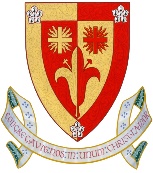 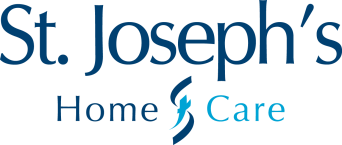 Sisters of St. Joseph of Hamilton Mission Legacy Award2023 Nomination FormSt. Joseph's Home CareAny individual(s) (internally or externally) is welcome to nominate a deserving member of the 
St. Joseph’s Home Care community. 
Those eligible are any of the following individuals, groups/teams:  >Employees (frontline to management) 		>Sisters of St. Joseph of Hamilton >Volunteer Boards Members				>Volunteers  >Posthumous candidates 				 Please explain how this individual or group/team has gone above and beyond the call of duty to contribute to the legacy and Mission of the Sisters of St. Joseph of Hamilton, St. Joseph's Home Care, and/or the St. Joseph’s Health System. Additional pages and/or other relevant information may be attached.It is the intent of this award to recognize individuals who have made meaningful contributions throughout the history of the organization, not just those from the recent past.
Please return the completed nomination form to: 
St. Joseph's Home Care
c/o Office of the President
170 Ogilvie Street, 2nd FloorDundas ON L9H 0C6Or email to: nstaubin@stjhc.ca For additional information, please call 905-522-6887 X2225Nominee(s)
I wish to nominate the following individual or group/team for consideration for the 2020 
Mission Legacy Award: Name(s):__________________________________Area of Work: ______________________________Nominator(s) Name(s):_______________________________Address: ______________________________________________________________________________
Telephone/Email: _______________________________________
[Please describe why you are nominating someone here]Continue to page 2[Please describe why you are nominating someone here]Continue to page 2Please provide the following information for the nominee, if known: Address: Phone Number:Email: If the nominee is deceased, please provide the following information for a family contact, if known:Name:Address: Phone Number: